ИТОГОВЫЙ ОТЧЕТ О РЕАЛИЗАЦИИ ПPOEKTA«День урожая 2021»Основные положенияСводная информация о реализации проекта2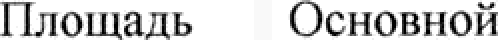 В графе «Оценка достижения» указываются количественные и процентные оценки достижения цели, показателей, результатов, сроков и бюджета проекта.** Применяемая в графе «Статус достижения» цветовая индикация соответствует процентным оценкам, определяемым Советом для каждого проекта с учетом особенностей отдельных видов проектов:более 90% - зеленый индикатор;от 50% до 89% - желтый индикатор; менее 50% - красный индикатор.Итоговый	статус	реализации	проекта	соответствует	наихудшему статусу данного раздела итогового отчета.Информация о достижении цели и показателей проектаКомментарий о достижении  цели и показателей  проекта:Цель и показатели достигнуты в полном объеме.Отчет о достижении результатов проектаВ графе «Статус достижения» по каждому требованию к результату проекта указывается один из следующих статусов: получен, не получен, получен частично.В строке «Итого достигнуто результатов» указывается итоговое количество полученных результатов проекта, по которым выполнены все требования к результатам, а также доля (процент) фактически полученных результатов с выполненными требованиями к результатам от общего количества запланированных результатов проекта.5. Отчет об исполнении контрольных точек ростаСоблюдение сроков по итогам реализации проекта: более 90% - зеленый индикатор;от 50% до 89% - желтый индикатор; менее 50% - красный индикатор.        6. Отчет об исполнении бюджета проектаКомментарий об исполнении бюджета проектаБюджет проекта выполнен в срок и в полном объеме                 7. Отчет об извлеченных уроках реализации проекта7.1. Информация о рисках и возможностях проекта7.2. Положительные уроки по проекту7.3. Отрицательные уроки по проекту7.4. Предложения по улучшению нормативного и методического обеспечения проектной деятельности7.5. Дополнительные предложения7.6. Информация об изменениях в проекте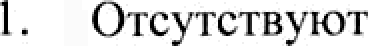 Заместитель главы муниципальногообразования Крымский район,начальник управления сельскогохозяйства администрации                                                                            А.В.Улановский                                                                                                                                                  Наименование направленияСельское хозяйствоСельское хозяйствоНаименование проекта«День урожая 2021»«День урожая 2021»Срок начала и окончания проекта25.10.2021 г.09.12.2021 г.Куратор проектаЗаместитель главы муниципального образования Крымский район, начальник управления сельского хозяйства администрации А.В.УлановскийЗаместитель главы муниципального образования Крымский район, начальник управления сельского хозяйства администрации А.В.УлановскийРуководитель проектаЗаместитель начальника управления сельского хозяйства администрации муниципального образования Крымский район С.В.ПеданЗаместитель начальника управления сельского хозяйства администрации муниципального образования Крымский район С.В.ПеданИсполнители и соисполнителимероприятий проектаИсполнитель: Главный специалист управления сельского хозяйства администрации муниципального образования Крымский район Е.Г.Румянцева Соисполнители: Заместитель главы муниципального образования Крымский район, начальник финансового управления администрации муниципального образования Крымский район Макарян Г.И.Начальник правового управления администрации муниципального образования Крымский М.А.ТрубицынНачальник управления культуры администрации муниципального образования Крымский район Л.В.ГромыкоДиректор МКУ «ЦБ органов местного самоуправления муниципального образования Крымский район» Н.В.ВолобуеваИсполнитель: Главный специалист управления сельского хозяйства администрации муниципального образования Крымский район Е.Г.Румянцева Соисполнители: Заместитель главы муниципального образования Крымский район, начальник финансового управления администрации муниципального образования Крымский район Макарян Г.И.Начальник правового управления администрации муниципального образования Крымский М.А.ТрубицынНачальник управления культуры администрации муниципального образования Крымский район Л.В.ГромыкоДиректор МКУ «ЦБ органов местного самоуправления муниципального образования Крымский район» Н.В.ВолобуеваНаименованиеОценка достижения*Статус достижения**КомментарийЦель проекта100 %ИсполненоИсполненоПоказатели проекта100 %ИсполненоИсполненоРезультаты проекта100 %ИсполненоИсполненоСроки проекта100 %ИсполненоИсполненоБюджет проекта100%ИсполненоИсполненоИтоговый статусИсполненоЦель проектаЦель проектаПопуляризация сельскохозяйственных товаропроизводителей и повышение престижа сельскохозяйственной деятельности на рынке реализации сельскохозяйственной продукции (овощной и плодово-ягодной продукции, продукции животноводстваПопуляризация сельскохозяйственных товаропроизводителей и повышение престижа сельскохозяйственной деятельности на рынке реализации сельскохозяйственной продукции (овощной и плодово-ягодной продукции, продукции животноводстваПопуляризация сельскохозяйственных товаропроизводителей и повышение престижа сельскохозяйственной деятельности на рынке реализации сельскохозяйственной продукции (овощной и плодово-ягодной продукции, продукции животноводстваПопуляризация сельскохозяйственных товаропроизводителей и повышение престижа сельскохозяйственной деятельности на рынке реализации сельскохозяйственной продукции (овощной и плодово-ягодной продукции, продукции животноводстваПопуляризация сельскохозяйственных товаропроизводителей и повышение престижа сельскохозяйственной деятельности на рынке реализации сельскохозяйственной продукции (овощной и плодово-ягодной продукции, продукции животноводстваПопуляризация сельскохозяйственных товаропроизводителей и повышение престижа сельскохозяйственной деятельности на рынке реализации сельскохозяйственной продукции (овощной и плодово-ягодной продукции, продукции животноводства№ п/пНаименование показателяТип показателяБазовое значение (на момент утверждения паспорта проекта)Период, 2021 годПериод, 2021 годПериод, 2021 годИтоговое значение (на момент завершения проекта)№ п/пНаименование показателяТип показателяБазовое значение (на момент утверждения паспорта проекта)ПланФактФактИтоговое значение (на момент завершения проекта)1.Индекс производства продукции сельского хозяйства в хозяйствах всех категорий (в сопоставимых ценах), %Основной101,6101,6101,8101,8101,82.Количество награжденных,чел.Основной1515151515Итого достигнуто показателейИтого достигнуто показателейИтого достигнуто показателейИтого достигнуто показателейИтого достигнуто показателейИтого достигнуто показателей2 (100 %)2 (100 %)№ п/пНаименование результатаТребование крезультатуСтатусДостижения*Комментарий ипричины отклонений1.Проведение районного мероприятия, на котором будут чествовать победителей жатвы 2021 годаНаграждение ценными подарками победителей жатвы 2021 годаПолучен2.Популяризация местных сельхозтоваропризводителейВыплата компенсаций за изъятые помещенияПолученИтого достигнуто результатовИтого достигнуто результатовИтого достигнуто результатов2 (100 %)№ п/пНаименованиеТип контрольнойПлановый срокФактический срокОтклонение, днейКомментарий и причина1.Разработка и утверждение муниципальной программы муниципального образования Крымский район «Развитие сельского хозяйства и регулирование рынков сельскохозяйственной продукции, сырья и продовольствия»Контрольная точка показателя16.08.2018 16.08.2018 02.Постановление администрации муниципального образования Крымский район от 25 октября 2021 года № 3279 «О проведении мероприятий, посвященных празднованию «День урожая 2021»Контрольная точка показателя25.10.202125.10.202103.Постановление администрации муниципального образования Крымский район от 28 октября 2021 года № 3297 «О передаче имущества муниципального образования Крымский район в собственность передовикам агропоромышленногго комплекса Крымского района»Контрольная точка показателя28.10.202128.10.202104.Награждение ценными подарками сельхозтоваропроизводителей Крымского районаКонтрольная точка09.12.202109.12.20210Итого контрольных точек, исполненных в срокИтого контрольных точек, исполненных в срокИтого контрольных точек, исполненных в срокИтого контрольных точек, исполненных в срок4 (100%)4 (100%)Источники финансированияИсточники финансированияНаименование мероприятия проектаГод реализацииГод реализацииГод реализацииГод реализацииИсточники финансированияИсточники финансированияНаименование мероприятия проекта2021 год2021 годВceгo, тыс. руб.Вceгo, тыс. руб.Источники финансированияИсточники финансированияНаименование мероприятия проектаПланФактПланФактБюджетныеисточникитыс. руб.Федеральный бюджетНаграждение ценными подарками сельхозтоваропроизводителей Крымского района0000Бюджетныеисточникитыс. руб.Краевой бюджетНаграждение ценными подарками сельхозтоваропроизводителей Крымского района0000Бюджетныеисточникитыс. руб.Местный бюджетНаграждение ценными подарками сельхозтоваропроизводителей Крымского района312,0230,44196312,0230,44196Внебюджетные источники, тыс. руб.Внебюджетные источники, тыс. руб.Награждение ценными подарками сельхозтоваропроизводителей Крымского района0000Итого, тыс, руб.Итого, тыс, руб.Отклонение, %Отклонение, %026,0026,0№ п/пНаименование риска,возможностиОтветственный за управление риском, достижения возможностиРеализованные мероприятия по предупреждению риска, реализациивозможностиОценка эффективности проведенных мероприятий1.Недостатокфинансирования муниципальной программымуниципального образования Крымский район «Развитие сельского хозяйства и регулирование рынков сельскохозяйственной продукции, сырья и продовольствия»Начальник управления экономики и прогнозирования администрации муниципального образования Крымский район Л.В.ГодованецMBK по мобилизации доходов консолидированного бюджетаКраснодарского края100 %причиныНачальник управления экономики и прогнозирования администрации муниципального образования Крымский район Л.В.Годованецвозникновения которого в большей степени определяются внешними факторами: недополучением доходов местного бюджетаНачальник управления экономики и прогнозирования администрации муниципального образования Крымский район Л.В.ГодованецмуниципальногоНачальник управления экономики и прогнозирования администрации муниципального образования Крымский район Л.В.Годованецобразования КрымскийНачальник управления экономики и прогнозирования администрации муниципального образования Крымский район Л.В.Годованецрайон, увеличениемнепредвиденныхНачальник управления экономики и прогнозирования администрации муниципального образования Крымский район Л.В.Годованецрасходов местногоНачальник управления экономики и прогнозирования администрации муниципального образования Крымский район Л.В.ГодованецбюджетаНачальник управления экономики и прогнозирования администрации муниципального образования Крымский район Л.В.Годованецмуниципальногообразования Крымский район.Начальник управления экономики и прогнозирования администрации муниципального образования Крымский район Л.В.Годованец№п/пДостижения, сделанные в ходе реализации проектаМероприятия, рекомендуемые для иных проектов1.Достижение полного взаимодействия структурных подразделений администрации и участников проекта№ п/пНедостатки, выявленные в ходе реализации проектаМероприятия, рекомендуемые для иных проектов1.Не выявлены№п/пНаименование документаПредложениеОбоснование целесообразности реализации1.Отсутствуют№п/пПредложениеОбоснование целесообразности реализации1.№п/пДата запроса на изменениеНомер запроса на изменениеУровень принятия решенияКраткое содержание измененияПричина измененияРешение об изменении1.Не поступало